12.12.2020В целях реализации плана мероприятий ЗОЖ школьный врач провела беседу по профилактике кишечно-инфекционным заболеваниям.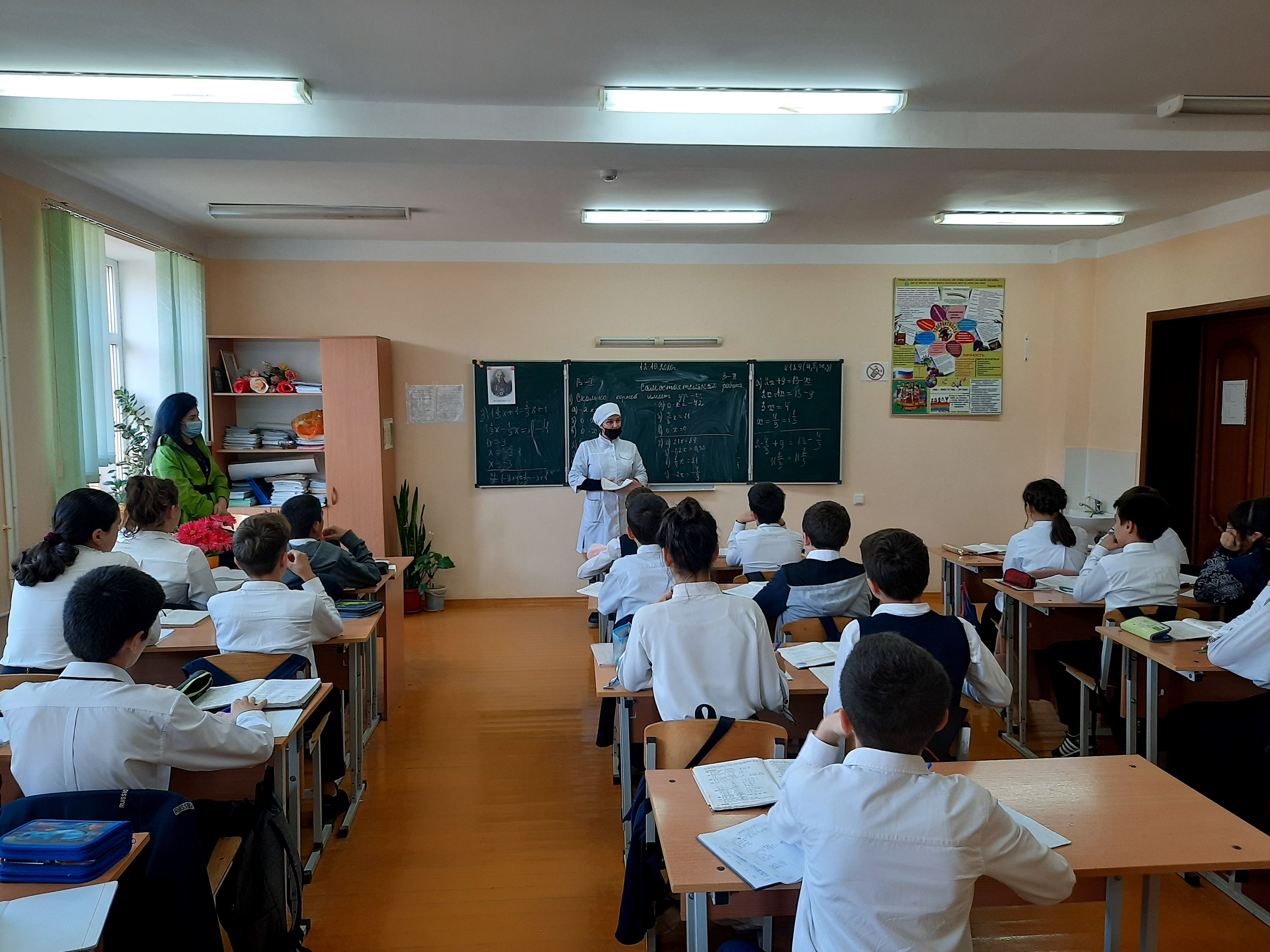 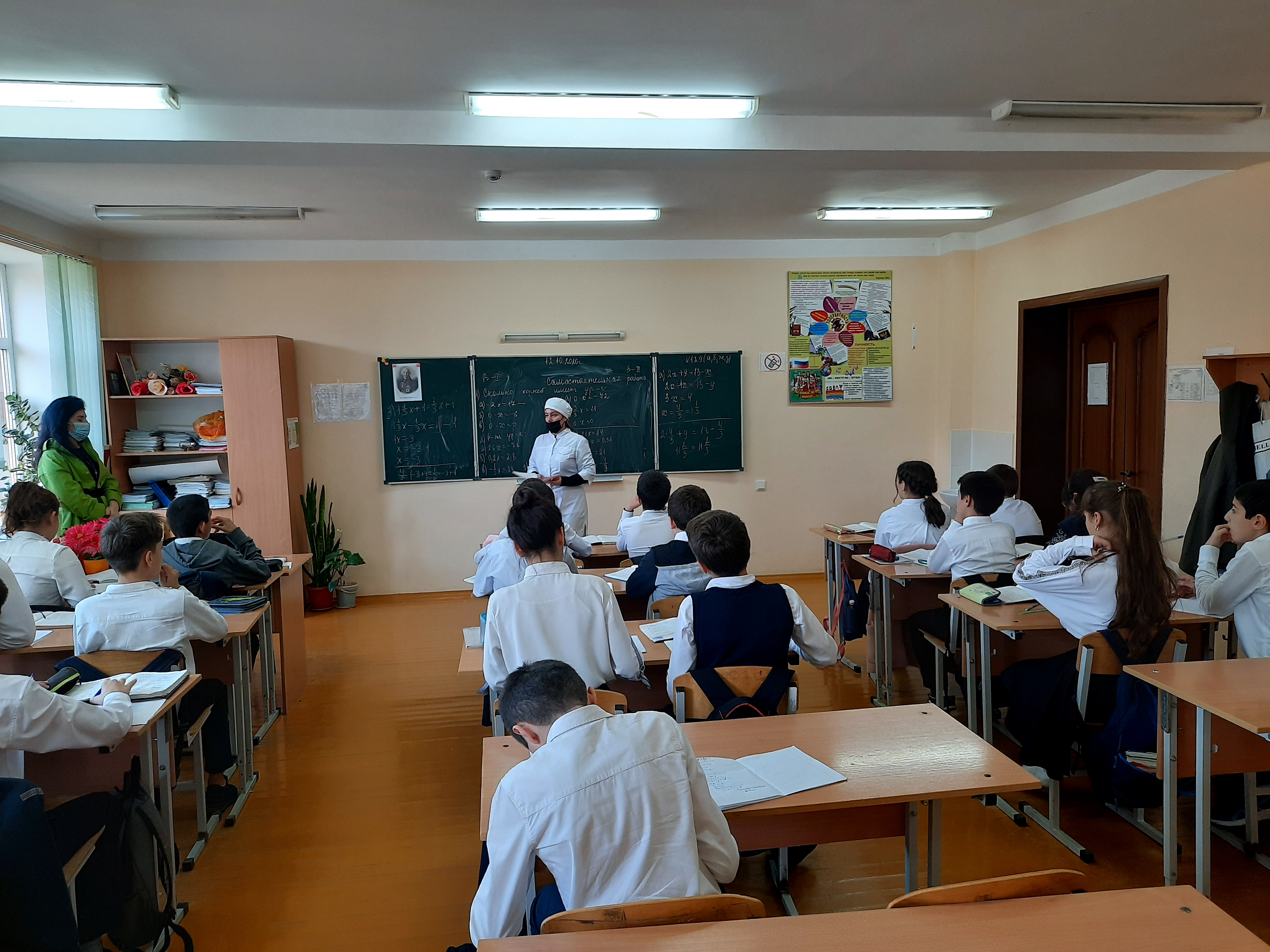 